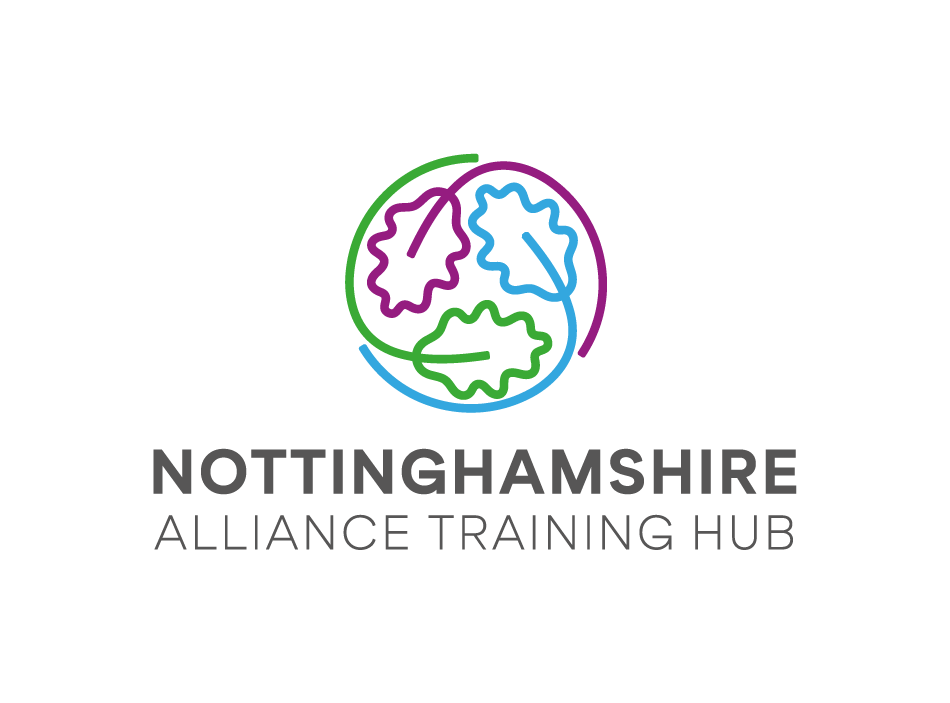 NMC SSSA Supervisor TrainingActivity 5 WorkbookWork-Based Learning AssessmentAfter completing the NMC SSSA Supervisor Training Slides (including Activities 1-4), we would now like you to complete activities within your workplace as evidence of your learning and completion of this preparation for the practice supervisor role. As someone who is new to supervising students we would like you to complete an Episode of Care whilst teaching a learner. This is the same format final year students will complete in their programme and will give you an insight into what they need to achieve in their assessment too. The learner you supervise doesn’t have to be a student, but can be any learner in your team, i.e. anyone who needs to learn something that you know and can help them with. The teaching only needs to be approximately 10 minutes. Whilst at work we would like you to complete the Episode of Care document below and have it assessed by a colleague in practice who has experience of assessment – this may be a Mentor/Practice Assessor or Educator.Using the framework of the Episode of Care on the following pages:Consider how you will facilitate learning in practice as a novice practice supervisor.Seek out an opportunity in practice to supervise and teach a junior learner/colleague in practice.Think about your environment/workplace and the learning opportunities there are. Plan what you are going to deliver.Consider the skills and resources needed to teach any clinical skills.Practice giving feedback to the learner afterwards.Reflect on the experience, what went well? What would you do differently? Provide a written reflection on this experience, using the Episode of Care format.Have this assessed by a Practice Assessor, through their observation of your teaching and discussion, or by discussion only with them, if they were unable to observe you.Return the Practice Assessor feedback page (found at the end of this document) to the Nottinghamshire Alliance Training Hub (NATH) by emailing it to alliance.hub1@nhs.net with <Your Name> - SSSA Supervisor Training Activity 5 Workbook as the email subject title.NATH manages the central SSSA Supervisor Register. Once you have completed the training and are certified, NATH will forward your details onto the relevant universities so they can add you to their register of certified supervisors in primary care. As each university may hold a different set of training details it is vital that NATH holds the complete register so that as new universities start to access primary and social care we can share your supervisor qualification with them. NATH requires your up-to-data contact information to ensure we prompt you to complete your two-yearly update for renewal. If you have accessed this training package and work in an NHS Trust you will find a list below for all the database holders for each local Trust.Don’t forget to use this for your CPD hours and NMC revalidation too.NHS Trust database holder contact details(Taken from the Practice Assessment Document Part 3 (MYE PAD)).This assessment should be undertaken and assessed by a Mentor/Practice Assessor or Educator when completed.GuidelinesThe participant will be given the opportunity to supervise and teach a junior learner/colleague in practice and provide a written reflection on this experience. This needs to be based on the delivery of direct person-centred care. Professionalism underpins all aspects of the participant’s performance. The aim of this assessment is to demonstrate the participant’s achievement against the following five platforms within the Future Nurse: Standards of proficiency (NMC 2018) in the context of their field(s) of practice:Assessing needs and planning careProviding and evaluating careImproving safety and quality of careLeading nursing care and working in teamCoordinating careEffective communication and relationship management skills underpin all aspects of care. Participants are required to use suitable approaches and techniques considering the person’s motivation, capacity and need for reasonable adjustment, applying understanding of mental capacity and health legislation as appropriate.Learning outcomes The participant is able to:Supervise and teach less experienced students and colleagues, appraising the quality of the nursing care they provide, documenting performance, promoting reflection and providing constructive feedback to the junior learner colleague and to their Practice Assessor. Demonstrate an understanding of the factors that both facilitate and impede learning in practice. Demonstrate leadership in the assessment, planning, implementation and evaluation of care. Apply the appropriate knowledge and skills in appraising the quality of the nursing care provided by the learner colleague. Demonstrate effective verbal, non-verbal communication and interpersonal skills in engaging with the learner and others involved in the care and act as a positive role model. Critically reflect on their own role and the role of the nurse in the supervision, facilitation and evaluation of learning for the whole team.Your reflection on an episode of carePractice Assessor feedback Based on the participant’s reflection, your observation and discussion of this episode of care, please assess and comment on the following: YES = Achieved	No = Not AchievedChesterfield Royal Hospitalcrhft.centreforpracticelearning@nhs.netDerbyshire Community Healthcare ServicesDCHST.placementsupportteam@nhs.net Derbyshire Healthcare Foundation TrustDCHST.placementsupportteam@nhs.net Nottingham CityCare Trustncp.workforce.development@nhs.net  Nottinghamshire Healthcare NHS Trustmentordatabaseadmin@nottshc.nhs.uk Nottingham University HospitalMentor.Register@nuh.nhs.uk Sherwood Forest Hospitalsfh-tr.practicelearning@nhs.net University Hospitals of Derby and Burtonuhdb.plsu@nhs.net  Preparation for the Practice Supervisor rolePart 3 Episode of Care 1Your Name:Workplace:Within your reflection, describe the episode of care and how you planned and supervised the junior learner/colleague in practice who delivered person-centred care.What would you have done differently?What did you do well?What learning from this episode of care will support your professional development going forward in your teaching and learning role?Assessment Date:  Your Name:Signature:Practice Assessor Name:Signature:Workplace:ProficienciesYes/NoCommentsAssessing, planning, providing and evaluating careChooses an appropriate care activity for the junior learner/peer to engage in and considers the learner’s needs and their current level of knowledge and skills.Leading nursing care and working in teams Effectively prepares the junior learner/peer and provides them with clear instructions and explanations about the care activity they are to engage in.Improving safety and quality of careThe participant undertakes a risk assessment to ensure that the person(s) receiving care is not at risk from the learner/care activity. Continuous supervision and support is provided to the junior learner/peer throughout the care activity.Coordinating careEffectively communicates throughout the care activity, evaluates the care given and provides the junior learner/peer with constructive verbal and written feedback.